Second Grade - Session 1IntroductionEngage with your student to get to know him/her a little better. Mentor says: “How old are you?” “When is your birthday?” “Have you ever had a reading buddy before?” “What do you like to do for fun?”LessonFocus:  Get to know your student’s interests and set rules/norms for each sessionMaterials: reading interest survey, pencils, Post-It notes, or journal, Skittles/M&M’s (optional for an ice breaker game.  NO PEANUTS)Mentor says: “Hello!  My name is ________________________ and I am very excited to be your reading buddy this year.  I know we are going to have lots of fun getting to know each other and working together.”“Before we get started, I want you to know that I will be seeing you once a week at the same time every (day of the week).”  (At this time, you and your student can take the Reading Interest Survey (attached), share your favorite children’s book)Prompting questions: In order for us to efficiently use our time together this year, we should probably set some rules for our sessions.  What are some rules in your classroom that you have to follow?Do you think we should follow those same rules in our meetings together?Let’s talk about reading.  Reading is very important in my life because ____________________ .Why is reading important to you?Wrap UpMentor says: “Thank you for working with me today. I enjoyed our time together and I am so proud of the work you are sharing with me. I will return next (day of the week) to work with you.”Please Remember the following:Fill out the teacher/mentor communication logCheck the school calendar for upcoming events Check your personal calendar to determine scheduling conflicts. Remember, students are eagerly awaiting your arrival and their mentoring time with you.If you have any questions or concern, please share them with a school employee (teacher, counselor, assistant principal or principal, etc.) before leaving the building.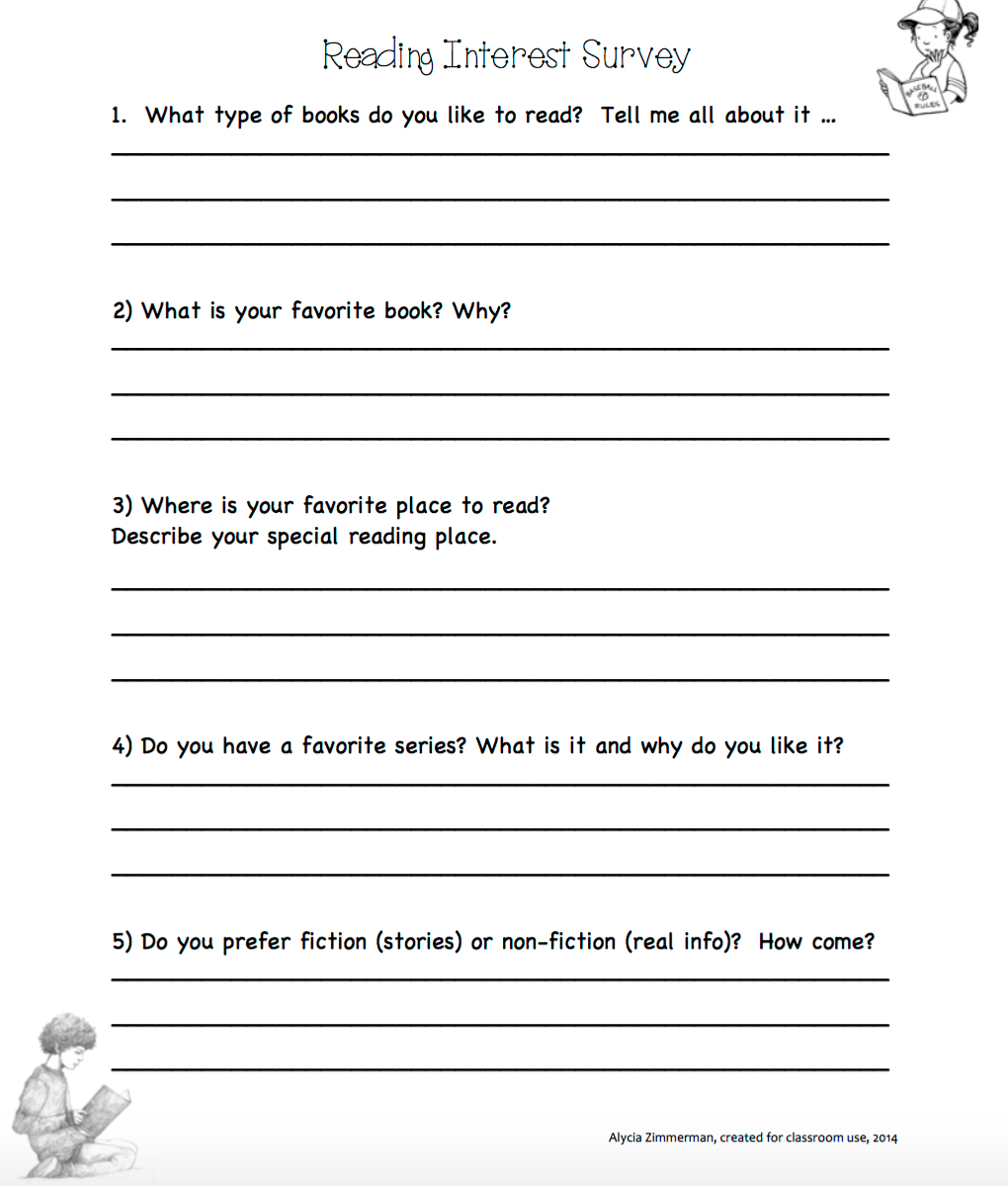 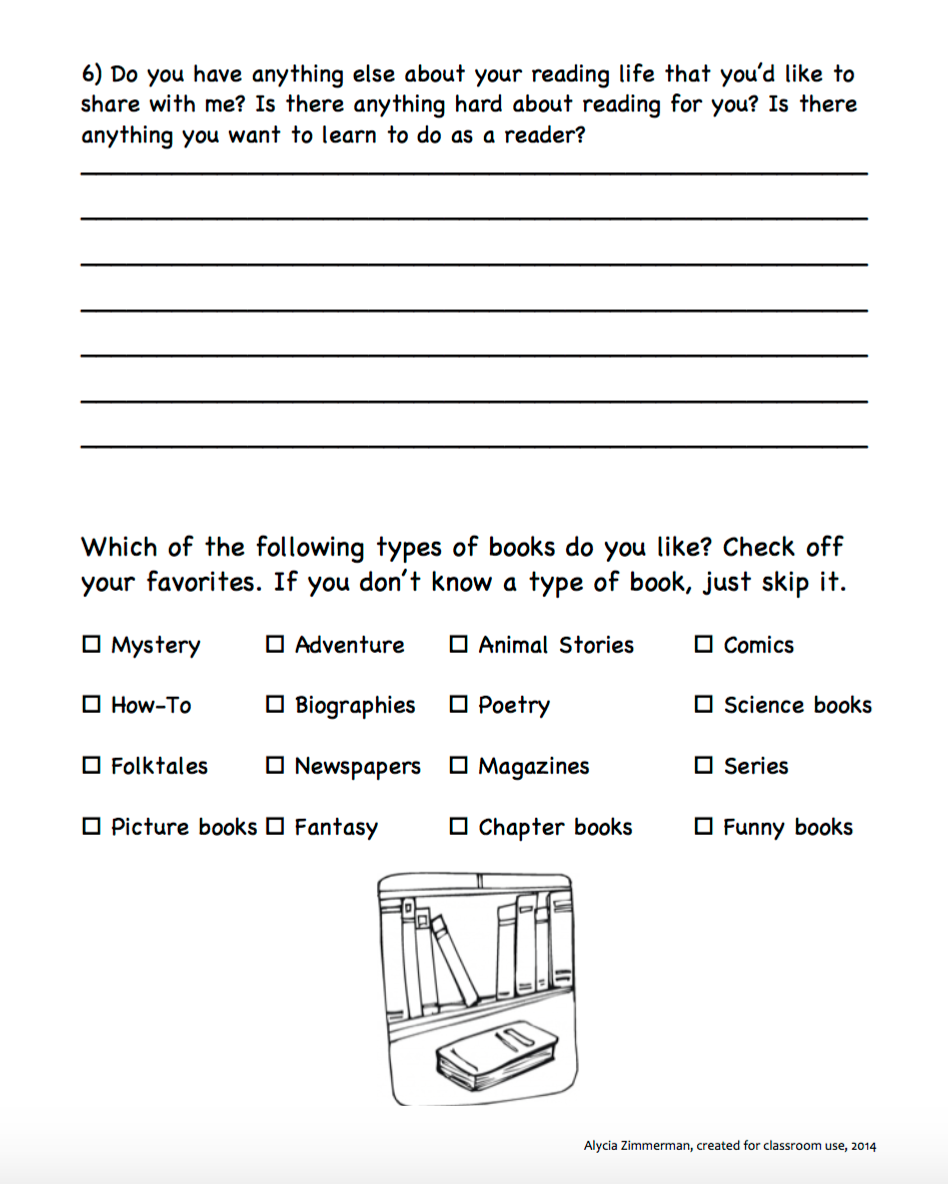 Interest Questions (M&Ms or skittles)Writing Activitiesred = What is 1 thing you like to do after school? Why?Brown = Talk about 1 of your friends at school.Orange = Say 1 good choice you made today.Yellow = What is 1 of your favorite foods?Blue = What is a book that you or your teacher has read to you that you really liked?Green = Where is your favorite place to read?Write down agreed-upon rules in student’s composition book.Make a Venn Diagram to compare and contrast the interests between the mentor and mentee referencing the Reading Interest Survey.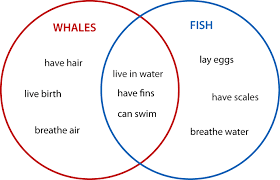 Write down 4 words that describe you and share.